КЛАССный Екатеринбург!Тур для школьных групп 2 дня / 1 ночьПрограмма тура:Стоимость на чел., в рубляхВ стоимость входит:- услуги гида;- транспортные услуги;- проживание в отеле 1 ночь, номер 2-мест. стандарт;- питание по программе;- экскурсии и входные билеты по программе;Дополнительно оплачивается:- проезд до Екатеринбурга;- питание сверх программы;- проезд на общественном транспорте 28 руб/поездка.Комиссия для ТА – 500 руб./чел.** стоимость зависит от даты заезда (будни или выходные), кол-ва человек в группе и тарифов на объектах просмотра- Программа может быть изменена с учетом пожеланий группы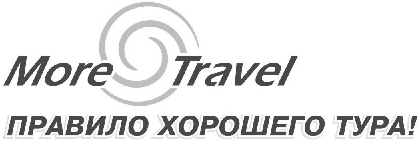 Екатеринбургул. Карла Маркса, 20-ател./факс +7 (343) 378-73-33http://www.moretravel.rue-mail: reservation@moretravel.ru1 день10-00 – 10-30 – Встреча группы у вагона с табличкой, 11-00 - сопровождение на обед в кафе11-45 – Обзорная экскурсия по городу (3 часа)14-45 – Посещение парка научных развлечений «Ньютон» (1,5 часа)17-00 – заселение в отель «Атлантик»18-00 – Посещение Аквапарка (3 часа) + ужин21-00 – свободное время, отдых2 день09-00 - Завтрак10-30 – Выезд из номеров11-00 – Посещение парка чудес «Галилео» (1,5 часа)  13-00 – обед в кафе города14-20  – Экскурсия на Свердловскую киностудию (на выбор два цеха – мультипликационный цех, студия звукозаписи, гримерный цех)16-20 – 17-00 – Проводы группы на ж/д вокзалОтели11 + 1 рук-ль20+2 рук-ляОтель «Атлантик» 3* (рядом с аквапарком)8 2007 400